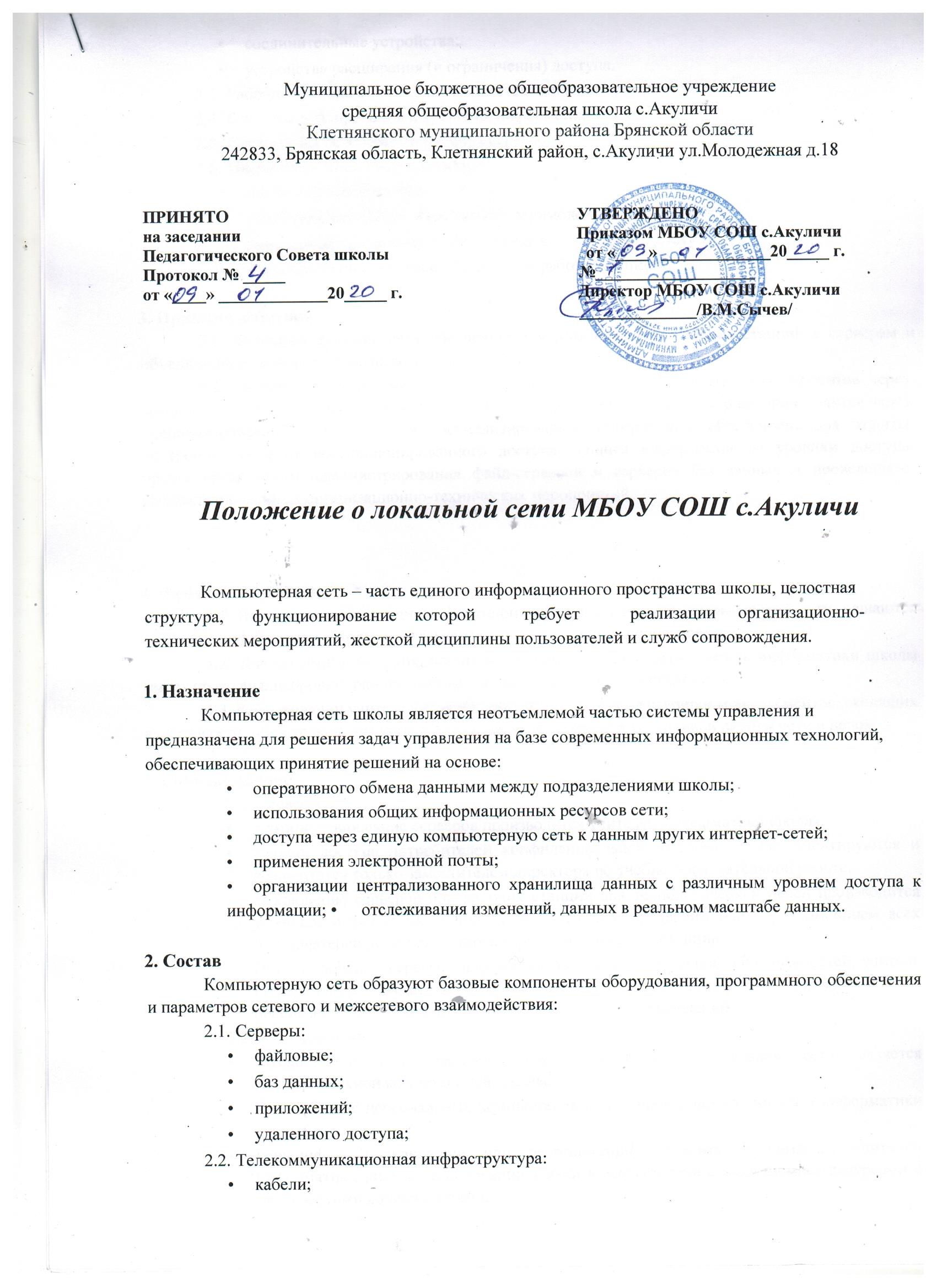 соединительные устройства; устройства расширения (и ограничения) доступа. Рабочие станции с необходимыми сетевыми адаптерами. Системы дублирования и хранения информации. Системы бесперебойного питания серверов. Информационная инфраструктура: операционные системы; протоколы сетевого и межсетевого взаимодействия; прикладное программное обеспечение коллективного доступа; прикладное программное обеспечение рабочих станций. Принцип действия 3.1. Функционирование сети обеспечивается подключением рабочих станций к серверам и объединением серверов посредством соединительной аппаратуры. 3.2. Расширение сети производится путем подключения дополнительных сегментов через маршрутизаторы и каналы связи различного типа. Подключение к сети Интернет производится через специализированные устройства и специализированное программное обеспечение для защиты внутренней сети от несанкционированного доступа. Защита информации по уровням доступа производится путем администрирования файл-серверов и серверов баз данных и проведением специализированных организационно-технических мероприятий. Функционирование 4.1. Все вопросы, касающиеся функционирования и развития компьютерной сети, решаются учителем информатики школы и регламентируются настоящим положением. 4.2. Для оптимизации функционирования компьютерной сети учитель информатики школы имеет право анализировать работу любого элемента, входящего в состав сети. 4.3. Рекомендации учителя информатики школы по реконфигурированию элементов, входящих в состав сети, обязательны для исполнения в целях обеспечения устойчивой работы сети в целом. Сопровождение 5.1. Серверы. Администрирование серверов производится учителем информатики школы. Уровни доступа потребителей конфиденциальной информации регламентируются и реализуются только заместителем директора по учебно-воспитательной работе. Отключение серверов или рабочих станций для технологических целей производится учителем информатики школы с обязательным предварительным уведомлением всех пользователей ресурсов данного сервера или рабочей станции. При отключении серверов или устранении на них возникших неисправностей, учитель информатики обязан осуществить организационно-технические мероприятия по обеспечению неразрывности рабочего процесса подразделений. 5.2. Телекоммуникации. Создание и сопровождение телекоммуникационных каналов сети является исключительной компетенцией школы. Подключение персональных компьютеров к сети производится учителем информатики школы. Решение о подключении или реорганизации сегмента принимается учителем информатики школы на основании заявки в соответствии с имеющимися ресурсами и техническими возможностями. Изменение типологии сети самостоятельно пользователем, подключение и реконфигурация любого элемента сети без согласования с учителем информатики школы запрещено. Подключение модемов и иных устройств на рабочих станциях для доступа в сеть запрещено. В исключительных случаях такие подключения осуществляет учитель информатики школы с обязательным контролем этих рабочих станций. 5.3. Персональные компьютеры (рабочие станции). Настройка операционной системы рабочих станций пользователей для корректной работы сети производится учителем информатики школы. Изменение конфигурации системы рабочих станций, установка новых программных продуктов и аппаратных средств, изменяющих настройки системы, самостоятельно или сторонними лицами без участия учителя информатики школы запрещено. Права и обязанности пользователей компьютерной сети регламентируются настоящим положением и должностными инструкциями. Отключение пользователя сети от сетевых ресурсов производится с обязательным уведомлением данного пользователя. При любых изменениях конфигурации подключения пользователя учителем информатики школы производится обязательная проверка функционирования канала и доступа к ресурсам сети. Пользователям сети категорически запрещено передавать сторонним лицам какие-либо сведения о настройке элементов сети (имена пользователей, пароли и т. д.). Несанкционированное расширение пользователями своих или чужих прав запрещено. Запрещено изменять месторасположение рабочих станций без согласования. 5.4. В случае нарушения установленного порядка функционирования компьютерной сети виновные на основании докладной записки учителя информатики школы будут привлекаться к административной и материальной ответственности. Развитие сети 6.1. Подключение к сети производится через любой телекоммуникационный канал, выбор которого осуществляется исходя из технической целесообразности. 6.2. Модернизация установленных в подразделениях рабочих станций производится в плановом порядке при наличии своевременно поданной заявки и финансовых ресурсов. 	6.3. 	Вновь образованные подразделения обеспечиваются средствами вычислительной техники при наличии распоряжения директора школы. 